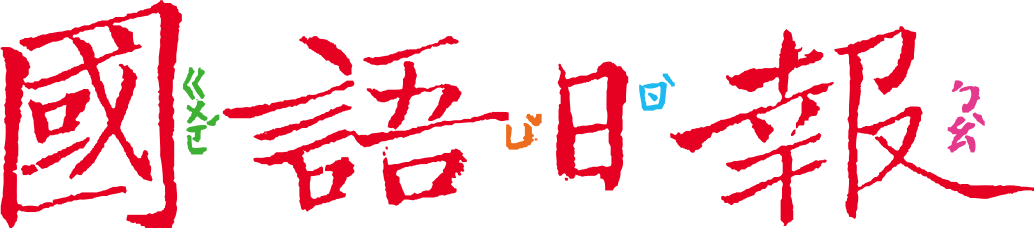     不論寫作或繪畫，都需要具備良好的觀察力，才能敏銳觀察周圍的人、事、物、情境，從中獲取靈感，創造出真實而生動的作品。    怎麼觀察呢？刊登在週日美感藝廊的小朋友畫作，可以提供我們更多的啟發呵！任務一：觀察知多少打開4月16日第6和11版〈我是觀察高手〉，先找出〈觀察螞蟻〉並搭配作品旁邊文字的說明，完成下面的九宮格：完成九宮格後，想一想，你學到哪些作畫或觀察的技巧？(略)■給師長的話：運用九宮格，從畫作和說明文字裡，看出觀察高手的技巧。任務二：觀察變一變再找到另一幅畫作〈遇見臺灣藍鵲〉，同樣搭配作品旁邊文字的說明，完成新的九宮格：和任務一的九宮格相比，請舉出三個不一樣的地方？例如：一個近觀、一個遠觀。一個把自己畫進圖裡，一個沒有。一個強調仔細觀察的人，一個強調被觀察動物的特徵。■給師長的話：任務二換畫作用九宮格法再練習一次，以凸顯觀察與作畫的技巧不只一種，有多樣變化。任務三：換你導賞    前面兩幅畫，有圖也有文。我們把兩者合在一起看圖讀文，能學習畫者的觀察與作畫技巧。    限於版面，有些圖畫沒有說明文字，但運用前面九宮格的方法，幫忙補上文字也沒問題喲！    現在，請找出〈青蛙吃大餐〉的圖畫，運用九宮格法寫一篇短文，為大家介紹觀察高手畫出來的圖。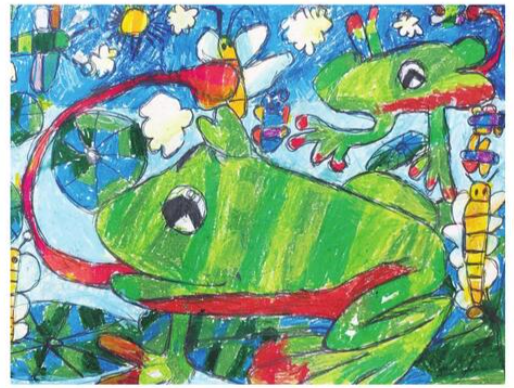 ■給師長的話：有了任務一、二的練習，用學會的方法把圖畫轉換成導覽文字，以了解觀察高手的功力如何運用在作畫上。【1.觀察對象】螞蟻【2.觀察距離】■近觀□遠觀□其他(               )【3.怎麼知道觀察距離?】觀察者使用   放大鏡   ，很靠近螞蟻，所以是「近觀」。【4.為什麼會觀察牠？】自然課，老師要學生觀察校園裡的    昆蟲   ，這位小畫家選擇觀察螞蟻。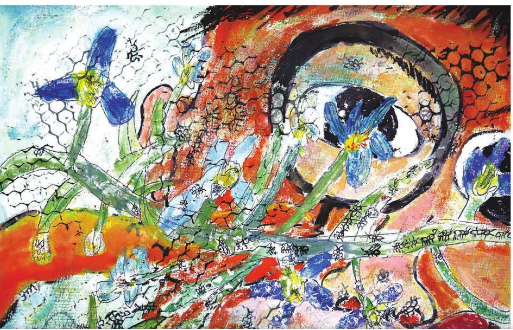 【5.觀察重點】(複選)■外形    □特徵  ■動作    ■所處環境  □其他(              )【6.特別強調/誇大的地方】畫者的眼睛、鼻孔【7.局部強調/誇大帶來什麼效果？】觀察的人看起來 聚精會神、仔細的 看著螞蟻。【8.有把自己畫進圖裡嗎?】■有□沒有□不確定【1.觀察對象】臺灣藍鵲【2.觀察距離】□近觀■遠觀■其他(註：有點遠也對 )【3.怎麼知道觀察距離?】畫者有說明「  不遠處  」傳來鳥聲，又說「 距離有點遠   」。【4.為什麼會觀察牠？】假日爬山時聽到「 嘎嘎 」的鳥聲，發現是臺灣藍鵲。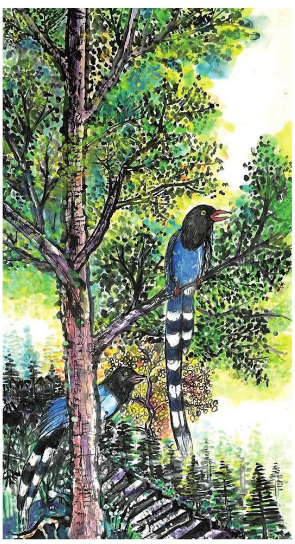 【5.觀察重點】(複選)■外形    ■特徵  □動作    ■所處環境  □其他(              )【6.特別強調/誇大的地方】臺灣藍鵲的藍色身影和尾羽末端的黑白相間。【7.局部強調/誇大帶來什麼效果？】凸顯臺灣藍鵲的外形和特徵。【8.有把自己畫進圖裡嗎?】□有■沒有□不確定